                    Estado do Rio de Janeiro                                  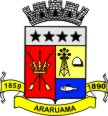                   Prefeitura Municipal de Araruama                  Secretaria Municipal de Fazenda Termo de AdesãoTermo de Adesão do Município de ARARUAMA  ao Convênio de Cooperação Técnica celebrado em 26 de junho de 2015, entre o Estado do Rio de Janeiro, representado pelo Secretário de Fazenda do Estado com os municípios do Estado do Rio de Janeiro, representados pelo Secretários Municipais de Fazenda objetivando o intercâmbio de informações e a formulação de ações integradas de natureza Econômico-Fiscais.O Município de ARARUAMA, CNPJ 28.531.762/0001-33 neste ato representado pelo Secretário(a) de Fazenda, (nome) Micheli Costa Gorges RG n.º 10.559.268-7 – DETRAN – RJ; CPF n.º 044.249.497-10, resolve, por meio do presente Termo, aderir ao Convênio n.º 020 de junho de 2015, entre a SEFAZ/RJ e os municípios do estado do Rio de Janeiro aderentes, objetivando o intercâmbio de informações e a formulação de ações integradas de natureza Econômico-Fiscais, pelo qual se compromete, nesta oportunidade, a cumprir os seus objetivos, na forma e nas condições estabelecidas em suas cláusulas.Este termo torna-se válido com a sua publicação em diário oficial do Estado do Rio de Janeiro e em veículo de divulgação oficial do município ora aderente.Rio de Janeiro, em 27 de fevereiro de 2020Nome __________________________________________ CPF ---------------------------Assinatura ____________________________________________Secretário(a) de Fazenda do Município de Araruama